Easer Cube Puzzle Mechanical Dissection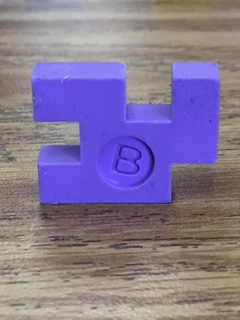 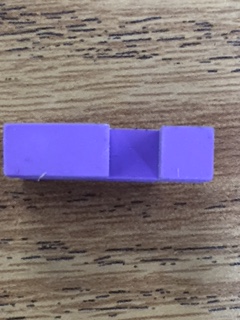 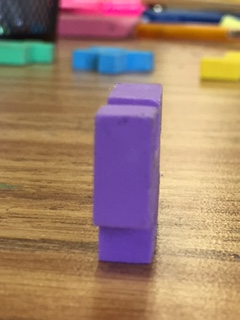 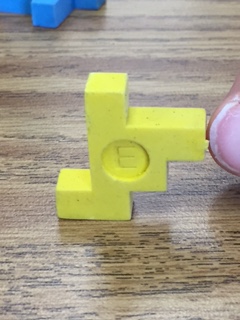 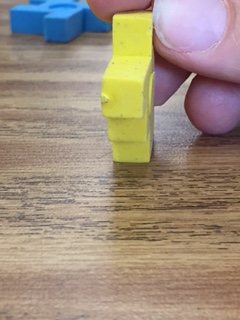 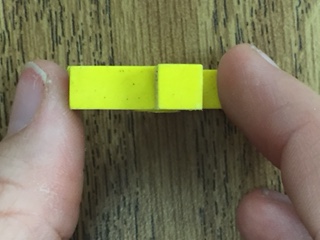 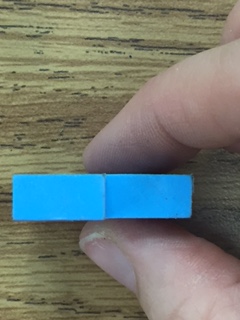 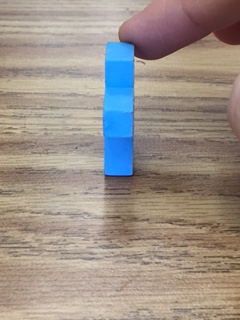 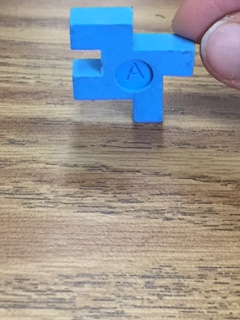 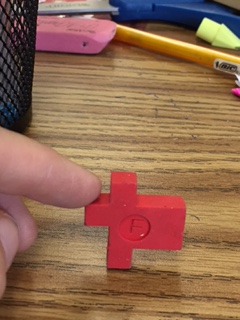 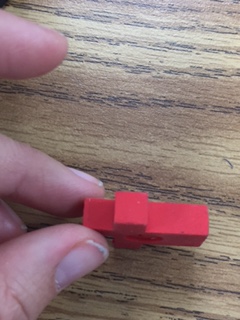 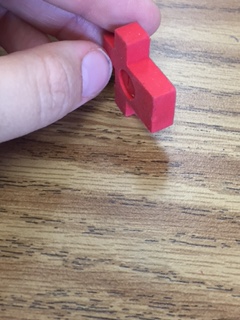 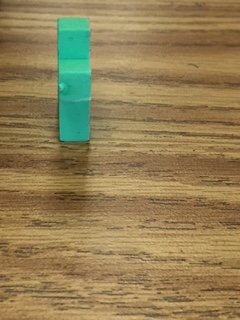 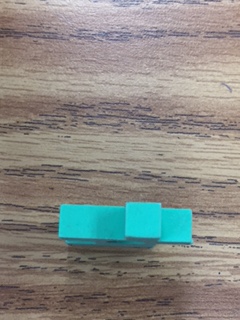 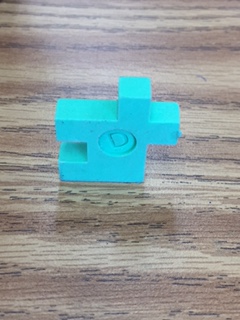 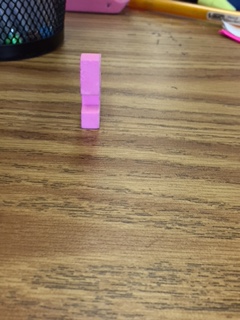 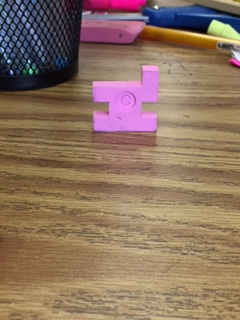 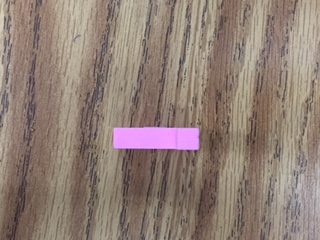 